MedienmitteilungZürich, 14. September 2022Akut. Bellend. Trocken. – Am 27. September 2022 informiert LUNGE ZÜRICH am Publikumsanlass über die Vielfältigkeit des HustensHusten: Ein häufiges Symptom, das unbedenklich sein, aber auch ein Anzeichen für eine schwerwiegendere Erkrankung darstellen kann. Am 27. September 2022 klären Referenten am kostenlosen Publikumsanlass von LUNGE ZÜRICH in der Paulus Akademie über die verschiedenen Facetten des Themas «Husten» auf.An sich ist Husten nichts Negatives. Mit der Geschwindigkeit eines Düsenjets katapultiert er Fremdkörper aus unseren Atemwegen und schützt sie so. Doch er kann auch ein Zeichen für eine ernstzunehmendere Krankheit sein. Am Dienstag, 27. September 2022, veranstaltet LUNGE ZÜRICH in der Paulus Akademie in Zürich deshalb einen Publikumsanlass zum Thema «Husten». Der Anlass findet von 18.00 bis 19.30 Uhr statt und ist kostenlos. Aufgrund der beschränkten Platzzahl ist eine Anmeldung zwingend erforderlich. Hier geht es zur Anmeldung.Drei Referenten erklären vertieftZu Beginn des Anlasses spricht Prof. Dr. med. Malcolm Kohler, Ärztlicher Direktor Universitätsspital Zürich und Facharzt für Innere Medizin und Pneumologie (FMH), über Husten allgemein. Er erklärt, welche Auslöser Husten hat, welche Symptome sich zeigen können und wann es ratsam ist, eine Ärztin oder einen Arzt aufzusuchen. Bruno Rüegg, Apotheker FPH und Inhaber von APODRO AG, zeigt die Behandlungsmöglichkeiten auf und was dabei zu beachten ist. Auf chronisch refraktären Husten geht abschliessend Dr. med. Alexander Turk, Chefarzt der Medizinischen Klinik am Seespital Horgen und Präsident von LUNGE ZÜRICH, ein. Er erklärt, um was für eine Art Husten es sich handelt, was die Ursachen sind und wie er behandelt werden kann.Husten ist vielfältigHusten stellt keine Krankheit dar, sondern ist lediglich ein stark variierendes Symptom: Trocken oder schleimbildend. Bellend oder leise. Produktiv oder unproduktiv. Husten zeigt sich in vielen Formen und wird meistens durch Erkältungskrankheiten ausgelöst. Jedoch kann er generell durch alle Krankheiten der Atemwege und Lunge ausgelöst werden. Diese Krankheiten können organischen Ursprungs sein wie bei der Grippe oder Lungenentzündung. Sie können aber auch einen anderen Ursprung haben wie beim Phänomen des «Eishustens», bei dem überempfindliche Rezeptoren im Rachenraum auf Kälte mit Hustenreiz reagieren.Viele Betroffene warten zu langEin Husten, der weniger als drei Wochen anhält, wird als akut bezeichnet. Vergehen mehr als acht Wochen und wird er trotz Medikamenteneinnahme nicht besser, bezeichnet man ihn als chronisch. Die zugrundeliegenden Erkrankungen sind so vielfältig wie der Husten selbst und sollten frühzeitig gesucht und behandelt werden. So kann chronischem Husten etwa Asthma zugrunde liegen oder aber auch eine Krebserkrankung. Heute ist chronischer Husten einer der häufigsten gesundheitsbezogenen Gründe, einen Arzt oder eine Ärztin aufzusuchen. Dennoch warten viele Betroffene zu lang, bevor sie sich diese Hilfe suchen. Besonders chronischer Husten hat Folgen über die körperliche Gesundheit hinaus und kann das Sozialverhalten und die Psyche der Betroffenen belasten. Da der Husten und die zugrundeliegenden Krankheiten so unterschiedlich sind, sind es auch die Behandlungsmethoden selbst.  Lunge Zürich: Hilft. Informiert. Wirkt.Der Verein Lunge Zürich engagiert sich seit mehr als 100 Jahren für gesunde Lungen und hohe Lebensqualität für Lungenkranke. Er ist der Ansprechpartner für alle Fragen im Bereich Lunge, Lungengesundheit, Luft sowie Atmung und erbringt umfassende Dienstleistungen in der Beratung und Betreuung vonMenschen mit Lungenkrankheiten wie COPD, Asthma, Tuberkulose oder Schlafapnoe. Mit seinem Angebot erhält und verbessert der Verein die Lebensqualität von lungenkranken Menschen sowie deren Angehörigen und leistet einen wichtigen Beitrag zur Vermeidung, Früherkennung und Erforschung von Lungenkrankheiten sowie zur Sicherstellung von guter Luftqualität. Der Verein Lunge Zürich ist eine Non-Profit-Organisation und tritt unter dem Namen LUNGE ZÜRICH auf. www.lunge-zuerich.chWir danken unseren Sponsoren für die finanzielle Unterstützung der Husten-Kampagne 2022: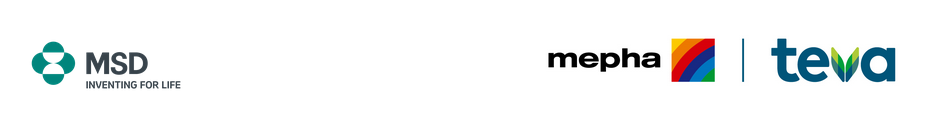 Kontakt:Claudia Wyrsch, Leiterin Kommunikation und Marketing Telefon 044 268 20 08, media@lunge-zuerich.ch